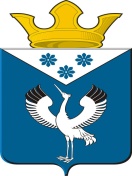 Российская ФедерацияСвердловская областьДумамуниципального образованияБаженовское сельское поселение11-е заседание 5-го созываРЕШЕНИЕОт 30.11.2023 г.                                                                                     № 55с. БаженовскоеО внесении изменений  в Порядок применения взысканий за несоблюдение муниципальными служащими муниципального образования Баженовское сельское  поселение ограничений и запретов, требований о предотвращении или об урегулировании конфликта интересов и неисполнение обязанностей, установленных в целях противодействия коррупции, утвержденный решением Думы Баженовского сельского поселения №80 от 29.07.2014 г. с изменениями от 26.02.2015 №13, от 21.02.2019 №86          В соответствии с Федеральным законом от 10.07.2023 N 286-ФЗ "О внесении изменений в отдельные законодательные акты Российской Федерации", Дума муниципального образования Баженовского сельского поселенияРЕШИЛА:          1. Внести в Порядок применения взысканий за несоблюдение муниципальными служащими муниципального образования Баженовское сельское  поселение ограничений и запретов, требований о предотвращении или об урегулировании конфликта интересов и неисполнение обязанностей, установленных в целях противодействия коррупции, утвержденный решением Думы Баженовского сельского поселения №80 от 29.07.2014 г. с изменениями от 26.02.2015 №13, от 21.02.2019 №86 (далее – Порядок), следующие изменения:          1.1. Дополнить Порядок пунктом 1.1. следующего содержания: «1.1. Муниципальные служащие, нарушившие запреты, ограничения и обязанности, установленные частями 1 - 4.1-1 статьи 12.1 Федерального закона №273-ФЗ от 25.12.2008 «О противодействии коррупции», несут ответственность, предусмотренную федеральными конституционными законами, федеральными законами и иными нормативными правовыми актами Российской Федерации, за исключением случаев, если такие запреты, ограничения и обязанности были нарушены вследствие не зависящих от них обстоятельств, признанных таковыми в соответствии с частями 3 - 6 статьи 13 Федерального закона №273-ФЗ от 25.12.2008 «О противодействии коррупции», если иное не предусмотрено федеральными конституционными законами, федеральными законами.»       2. Настоящее решение вступает в силу с момента подписания и подлежит размещению на официальном сайте администрации www.bajenovskoe.ru.Председатель Думы  Баженовского сельского поселения_________________________/ Л.Г.ГлухихГлава Баженовского сельского поселения____________________________________/  С.М.Спирин